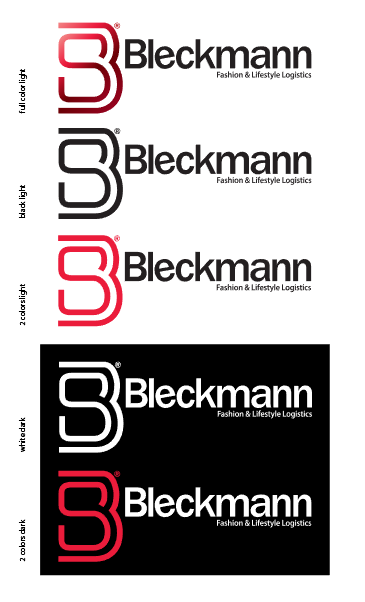 SAP bestow Gold Quality Award 2016 on BleckmannOctober 28, 2016 – SAP’s annual Quality Award ceremony took place last thursday in Belgium.  The global leader in enterprise bestowed awards on clients who have excelled in the planning and execution of their SAP implementations in the past year and thereby achieved measurable benefits.  Logistics Service Provider Bleckmann was declared the winner in the category "Fast Delivery Projects”.CriteriaAssessment focused on observance of the ten SAP quality principles for IT projects during preparation, planning and implementation and the advantages achieved thereafter.  After thorough screening and pre-selection of the nominations, the winners were asked to present their project to the jury.  This consisted of Bernard Bossuyt - ICT Manager at Joris Ide NV, Gert De Pauw - Project Manager at Ypto, Max Druart - Project Manager SAP BeLux, Rob Hodenius - SAP GRC Manager BeNeLux Netherlands and Karl Vande Broek, Delivery Manager SAP BeLux. Gold AwardBleckmann won the gold award in the category "Fast Delivery Projects”.  The European leader in fashion and lifestyle logistics was crowned because of their rapid implementation of the SAP S / 4HANA platform, which will lay the basis for further growth.  The Bleckmann finance team completed the implementation in a record time of just seven months.  Johan Milliau, Bleckmann CEO, received the award yesterday.  "I am extremely proud of this award.  Speed and flexibility are key characteristics of the services we provide to our clients.  The fact that we have shown such speed when it comes to software implementation is a great reward.  The platform was implemented in just seven months thanks to close and smooth cooperation between Bleckmann and SAP.  About the platform Milliau says: “The S / 4HANA platform has made it possible to integrate the finance software of three different business units so that they connect to each other seamlessly.  We now have the whole purchase-to-pay process in scope and can manage it uniformly, independent of location."Now that Bleckmann has won the Golden SAP Quality Award for Belgium and Luxembourg, the Logistics Service Provider has qualified for the award scheme at EMEA level.  The first quarter of 2017 will show whether Bleckmann also turns out to be the big winner across Europe, the Middle East and Africa.Note to editors: For more information, Please Contact Loes Windt, Marketing and Communications Consultant, Bleckmann.  Telephone + 31 613 18 15 60 / Loes.Windt@Bleckmann.com.